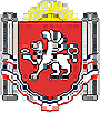 БОТАНИЧЕСКИЙ СЕЛЬСКИЙ СОВЕТРАЗДОЛЬНЕНСКОГО РАЙОНА РЕСПУБЛИКИ КРЫМРЕШЕНИЕ03.02.2022.                 				  					№ 329О признании утратившим силу решения Ботанического сельского совета Раздольненского района Республики Крым от 30.12.2015г. № 277 «Об утверждении административного регламента предоставления муниципальной услуги «Заключение, расторжение, изменение договоров социального найма жилого помещения на территории Ботанического сельского поселения Раздольненского района Республики  Крым»В соответствии с Федеральным законом от 06.10.2003 № 131-ФЗ «Об общих принципах организации местного самоуправления в Российской Федерации», руководствуясь Уставом Ботанического сельского поселения Раздольненского района Республики Крым, Ботанический сельский совет РЕШИЛ:	1. Признать утратившим силу решение  31-го заседания 1 созыва Ботанического сельского совета Раздольненского района Республики Крым от 30.12.2015г. № 277 «Об утверждении административного регламента предоставления муниципальной услуги «Заключение, расторжение, изменение договоров социального найма жилого помещения на территории Ботанического сельского поселения Раздольненского района Республики  Крым».	2. Решение вступает в силу с момента официального опубликования (обнародования).	3.Обнародовать данное решение путем размещения на информационном стенде Ботанического сельского совета и на официальном сайте  администрации Ботанического сельского поселения Раздольненского района Республики Крым (http:// admbotanika.ru).	4.Контроль за исполнением настоящего решения возложить на Председателя Ботанического сельского совета - главу администрации Ботанического сельского поселения. 		Председатель Ботанического сельскогосовета - глава администрацииБотанического сельского поселения 		          	                   М. А. Власевская